ZAJĘCIA KOREKCYJNO-KOMPENSACYJNE prowadzone przez Izabelę Lis  – dla dzieci z grupy „Motyle” i „Pszczółki” na III tydzień kwietniaZałącznik nr 1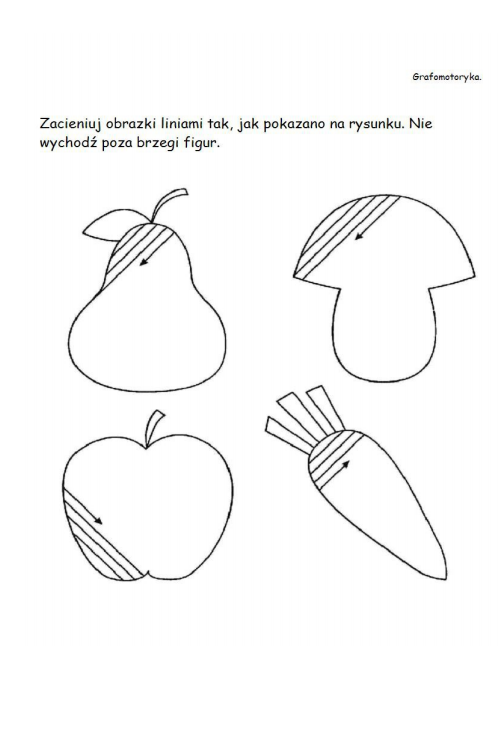 Zajęcia nr 2 Dziecko ma za zadanie wyciąć i odpowiednio przykleić odpowiednie sekwencje. 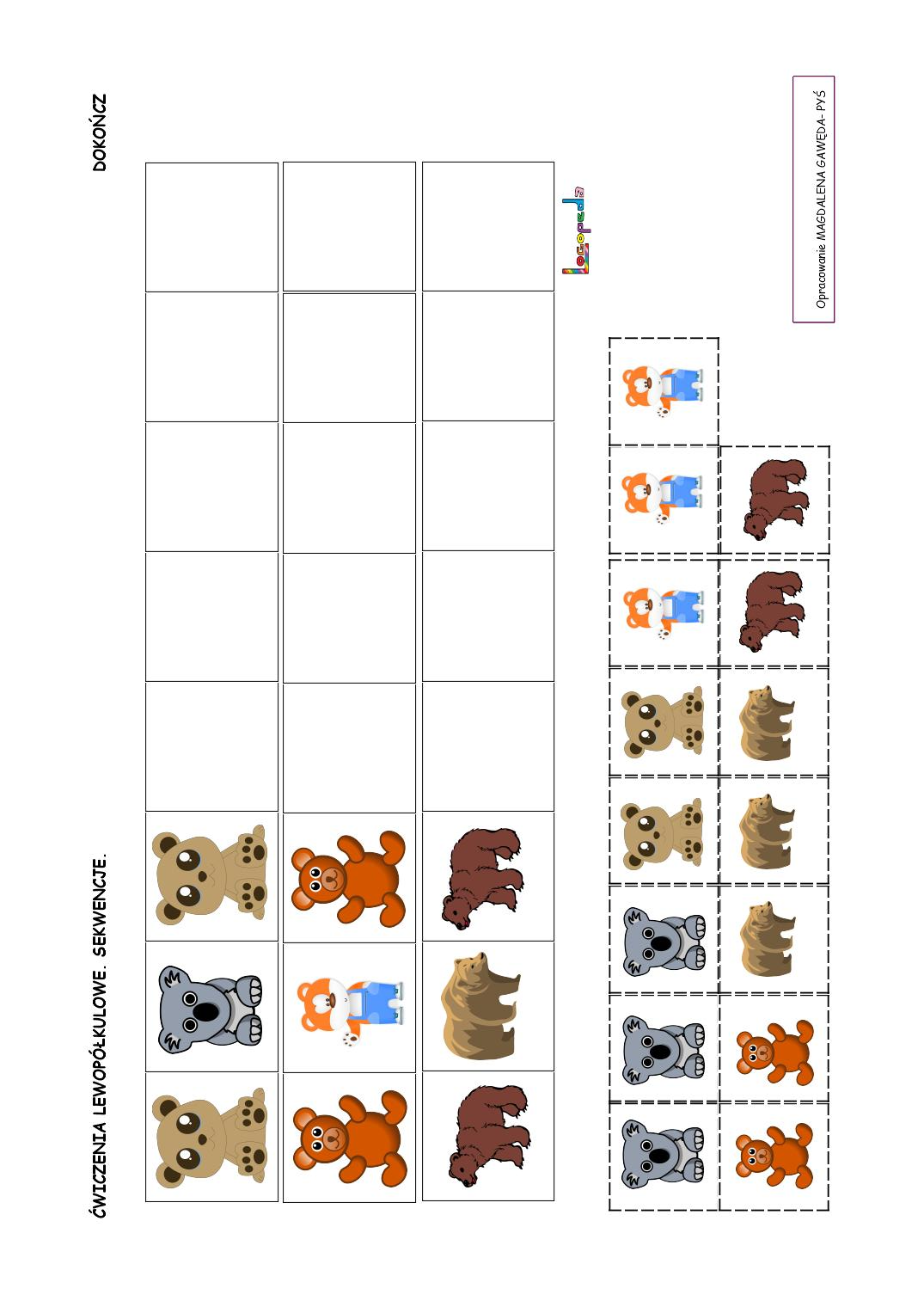 Zajęcia nr 3Dziecko ma za zadanie znaleźć 10 różnic między poniższymi obrazkami.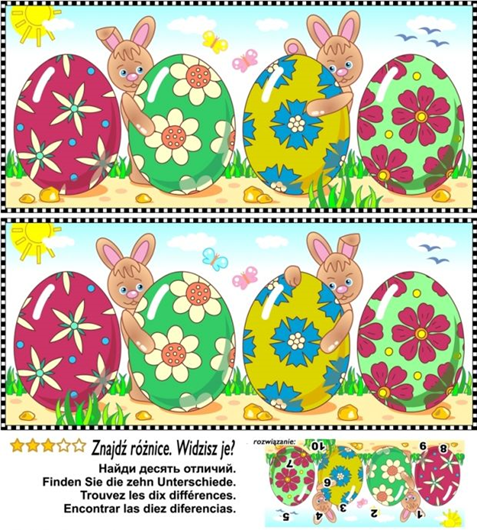 Załącznik nr 4 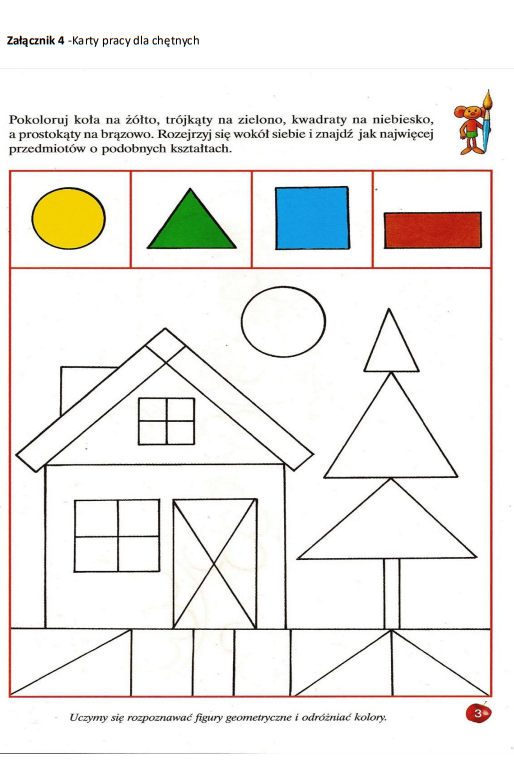 